Name _____________________________________________________Real Money Observations!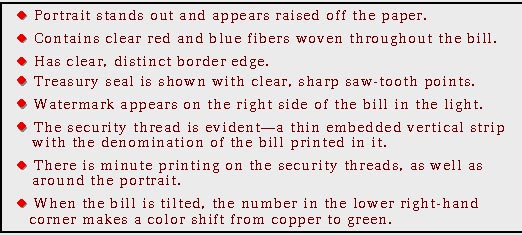 Your Observations for Each of the Bullet Points:Portrait:Red and blue fibers woven throughout the bill:Border Edge:Treasury Seal:Watermark:Security Thread:Minute Printing:Number is lower right-hand corner: